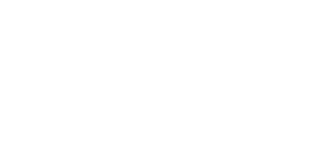 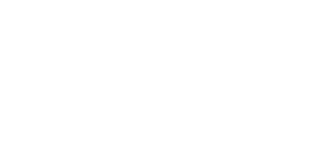 Accepted abstracts for the 2022 ConferenceA list of the accepted abstracts for the 2022 Pavement Engineering, Highways, Airports, Railways & Asphalt and Infrastructure Conference. List of accepted abstracts (as on 10/01/2022)SLPaper titleAuthor/s1Bituminous Materials Building Resilience for Optimised Asset ManagementRichard Ashton (TotalEnergies), UK.2In Situ and Ex Situ Road Recycling Using BS 9228 2021Andy Jones (Stabilised Pavements Ltd), UK.3Raising Standards for High Friction SurfacingSteve McGilchrist (WJ), UK.  4Low Carbon Road Maintenance Using Asphalt  PreservationPhil Eadon (ASI Solutions), UK.5Innovation in Higher Education: Case Study - Cold Mix Asphalt for Road Surfacing and Road MaintenanceHassan Al Nageim (LJMU), UK. 6The Use of Repetitive Strain Oscillation to  Induce Bitumen Binder FatigueGary Schofield (TotalEnergies), UK.7Asphalt Reinforcement - A Proven Economic and Ecological Asphalt Rehabilitation MethodAndreas Elsing, HUESKER Synthetic GmbH, Gescher, Germany.8Evaluating The Strength and Durability Characteristics of Geopolymer Concrete Incorporating Reclaimed Asphalt Pavement Materials in Road ConstructionAyana Ghosh, Indian Institute of Technology Roorkee, India9Classification of Underground Cavity Based on Geometric Parameters From Ground Penetrating Radar DataCarlo Elipse1, Sejong University, South Korea10Investigation of ASTM C666 Test Results in Roller-Compacted Fiber Concrete PavementsAbouzar Shafiepour, Payame Noor University, Iran11Implementation of Surface Free Energy Concept to Select Proper Additive for Asphalt BinderSaad Issa Sarsam, University of Baghdad, Iraq12Study on the Usage of Light Weight Deflectometer for Assessing the Properties of Pavement Foundation Materials in Hong Kong Gordon Lai Ming Leung, Hong Kong Road Research Laboratory, Hong Kong, China13Ageing Characteristics of Bitumen Modified With Waste Rubber and Pyrolytic OilAnkush Kumar, Indian Institute of Technology Guwahati (IIT Guwahati), India14Influence of Micro and Nano Additives on The Sustainability of Asphalt ConcreteSaad Issa Sarsam, University of Baghdad, Iraq15A Study on Use of Waste Plastics in SMA Mixes: Effect of Plastic Type, Size, and DosageRajan Choudhary, Indian Institute of Technology Guwahati (IIT Guwahati), India16Incorporation of Reclaimed Asphalt Pavement Materials in Cement Treated Base LayerRishi Singh Chhabra, Indian Institute of Technology Roorkee, India17Imperative Role of Waste Jarosite on Rutting and Fatigue Properties of Asphalt Mastic and MixesSk Sohel Islama, Indian Institute of Technology Roorkee, India18Thermal Fatigue Analysis of Pavement Design using Hydrated Lime Modified Asphalt ConcreteYu Wang, School of Science, Engineering & Environment, University of Salford, UK19Large Scale Static Testing of Asphalt Underlays in Railway Track FoundationZelong Yu, 2.	Liverpool John Moores University, UK20Assessing The Durability of Conventional Concrete and Roller Compacted Concrete PavementSaad Issa Sarsam, University of Baghdad, Iraq21Make Zero Carbon A Reality - A Sustainable Approach To Asset ManagementShine Salur, Colas ltd, UK